Værktøj til arbejdsulykker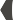 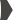 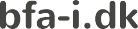 Værktøjet er udfyldt den:	af:Ulykken er behandlet i Arbejdsmiljøudvalget den: Evt. sagsnummer:Hvor blev ulykken opdaget?Afdeling:	Anlæg:Hold:	Vidner:Dato:	Klokkeslet:SkadelidteNavn:Stilling:Hvilket arbejde var personen i gang med?:Erfaring med pågældende funktion?	Måneder/år:Beskriv hændelsesforløbet udførligt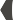 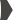 Hvilke personskader er der sket?Hvad blev personen skadet af?Havde andre personer betydning? Hvordan?Hvilke forhold havde betydning?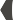 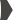 Opgaven var uvantHvorfor udførte personerne opgaven denne gang?Træthed eller tidspresHvordan?Mangelfuld vedligeholdelseHvordan?Mangelfuld rengøringHvordan?Arbejdsstedets indretningHvordan?Mangelfuld instruktionHvilken instruktion var givet?Ofﬁcielle instruktioner overtrådtHvordan?Er det almindeligt at overtræde dem - og hvorfor?Arbejdets tilrettelæggelseHvordan?For lidt erfaringHvordan?Maskiner og redskaberHvordan?Angiv fabrikat, type og årgang:Sikkerhedsudstyret ikke i ordenHvordan?Materialer og stoffers art eller formHvordan?Andre forholdBeskriv hvilke?Mulighed for forebyggelse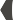 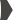 Hvilke idéer får I, når I kigger de mulige årsager igennem?	(Overvej hvert kryds og forklaring på side 2)Til internt brug på virksomheden Træthed eller tidspres:Mangelfuld vedligeholdelse:Mangelfuld rengøring:Arbejdsstedets indretning:Mangelfuld instruktion:Ofﬁcielle instruktioner overtrådt:Arbejdets tilrettelæggelse:For lidt erfaring:Maskiner og redskaber: Sikkerhedsudstyret ikke i orden:Materialer og stoffers art eller form:Andre forhold:Hvordan kan risikoen ellers fjernes eller minimeres?Hvis I ikke skulle tage hensyn til økonomi, hvilken forebyggelse ville så være den optimale?Konkrete tiltag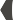 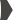  	Arbejdsmiljøgruppens tiltag	Konkrete tiltag	Langsigtede anbefalingerTidsfrist:	Ansvarlig:Tidsfrist:	Ansvarlig:Tidsfrist:	Ansvarlig:Underskrift 	Arbejdsmiljøudvalgets tiltag	Konkrete tiltag	Langsigtede anbefalingerTidsfrist:	Ansvarlig:Tidsfrist:	Ansvarlig:Tidsfrist:	Ansvarlig:UnderskriftTIL OPSLAGSTAVLEN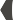 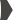 ArbejdsulykkerDato:	Afdeling:	Hold:OverskriftBillede:Beskrivelse:Forebyggelse:Kontakt din arbejdsmiljørepræsentant, arbejdsleder eller:   	 hvis du har andre forslag til forebyggelseHændelsen har medførtFørstehjælp:NejJaSkadestue/læge:NejJaSted:Behandling:Indlæggelse:NejJaSted:Varige mén:NejJaHvilke:Dødsfald:NejJaFraværUnder 1 dagOver 1 dag: Antal fraværsdage:Over 1 dag: Antal fraværsdage:Over 1 dag: Antal fraværsdage:Over 1 dag: Antal fraværsdage:Over 1 dag: Antal fraværsdage:AnmeldelserAnmeldt til Arbejdstilsynet:NejJaDato:Anmeldt til forsikring:NejJaDato:Anmeldt til politi:NejJaDato: